Apellido y nombre:                                                                                Curso:Trabajo Practico N 5 para todos los primeros años. Potenciación de números enteros 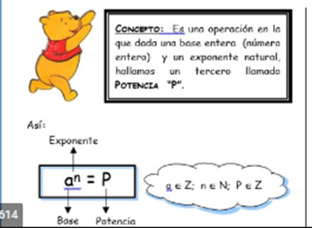 Partamos de la pregunta ¿qué es una potencia?Una potencia expresa una multiplicación de un número por sí mismo, y consta de dos elementos: la base y el exponente. La base, es el número que vamos a multiplicar por sí mismo. El exponente siempre se escribe como una cifra en la parte superior de la base: 23.Una potencia es una multiplicación de varios factores iguales.El factor que se repite se denomina base; el número que indica la cantidad de veces que se repite la base se llama exponente, y el resultado, potencia. Es decir:23 que debemos multiplicar 3 veces el dos23= 2.2.2 = 822= 2.2 =4      se lee 2 al cuadrado se multiplica dos veces34= 3. 3. 3. 3= 81      se lee 3 a la cuarta y se multiplica cuatro veces53= 5.5 .5 =125      se lee 5 al cubo25=2.2.2.2.2= 32     se lee 2 a la quintaEn general:     an  = a · a · a · … · a  entonces se debe multiplicar “n” veces “a”En la potenciación es muy importante reconocer los elementos de la misma                                                         Exponente              Base                        53= 5.5 .5 =125       PotenciaEl exponente nos indica cuantas veces se debe multiplicar la base.La base y exponente determinan el signo de la potencia Regla de los signos de la potencia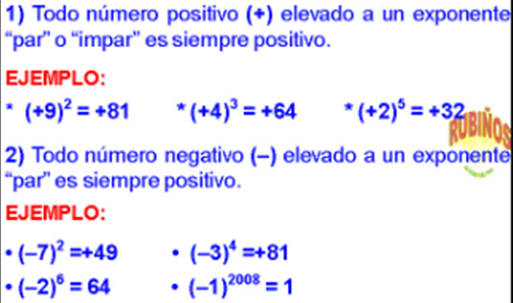 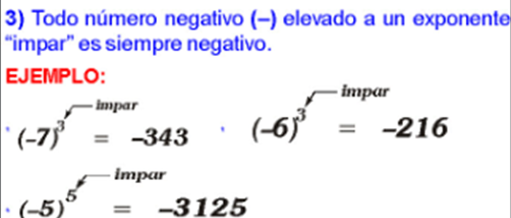 https://www.youtube.com/watch?v=B0G-EG9h8ZYPotencias básicasPotencia cero: todo numero elevado a la cero potencia es igual a 1. Excepto 00   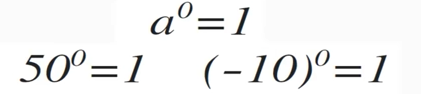 Todo numero elevado a la primera potencia es igual al mismo número. En general cuando el exponente es uno no se escribe231=  23                                                    0,031= 0,03(-12)1= -12                                                21001= 2100Cuadrado de un numero: se multiplica dos veces la base, en este caso debemos siempre recordar la regla de los signos.Ejemplo: (-9)2= (-9). (-9)=  81                             a) (-5)2= (-5). (-5)=25            b) (-19)2= (-19). (-19)  =361                              c) (-17)2= (-17). (-17)= 289Cubo de un numero: se multiplica tres veces la base y el resultado depende del signo de la baseEjemplo: 73= 7. 7 .7 = 343                                      a) 83 = 8.8 .8 = 512  b) (-4)3= (-4). (-4). (-4) =-64                                c) (-2)3= (-2). (-2). (-2) = -8EjercitaciónCompleta el siguiente cuadro de potencia.Nota: el número uno a cualquier potencia es igual a uno120 = 1                                  (-1) 123 = -1                  (-1)12 = 1Calcular las siguientes potencias aplicando la regla de los signo de la potenciación (-3)4=                                                    a) (-4)2=(-4)3=                                                     B) (-5)3=(-12)2=                                                   C) (-8)3=(+19)2=                                                   D) (+6)3=(-1)6=                                                       E) (-1)5=Ejercicios combinados(-12)2. (-3)3 + (-16)2: (-2)3= Primero separamos en términos144. (-27) + 256 : (-8) =      Resolvemos las potencias– 3888 – 2048 = -5936       multiplicamos los factores de los términos y realizamos las operaciones indicadas.(-3)4 . (-1)4 + (-2)5. (-3)2 =(-12)2. (-3)3 + (-16)2: (-2)3=(-2)4 . (-3)4 - (-3)5. (-4)2 =(-3)3 . (-1)6+ (-2)6. (-3)3 =(-16)2. (-2)3 - (-16)2: (-2)3=(-121)0. (-3)3 + (-16)2: (-2)3=(-14)2. (-2)3 - (-20)2: (-2)3=(-18)2: (-3)3 - (-15)2: (-3)0=(-712)0. (-9)3 + (-19)2: (-21)0=(-12)2. (-3)3 + (-16)2: (-2)3=A leer, ver los videos y manos a la obra.      potencia   1   2345678910CeroCuadradoCubo11121314151617181920ceroCuadrado